Publicado en Barcelona el 30/11/2016 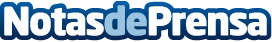 Más de 3 millones de descargas en un solo día tras la salida de una nueva APP de Localización GPSTan solo un día ha necesitado la nueva aplicación de Wayo GPS para alcanzar a tres millones de usuarios. Este éxito es debido a su calidad, facilidad de uso y la multitud de funciones de las que dispone esta nueva APP para localizar personas
Datos de contacto:Lorenzo BallantiNota de prensa publicada en: https://www.notasdeprensa.es/mas-de-3-millones-de-descargas-en-un-solo-dia Categorias: Emprendedores E-Commerce Dispositivos móviles http://www.notasdeprensa.es